Разница между опекой (попечительством) и приемной семьей заключается в следующем:Приемные родители  дополнительно получают вознаграждение  за свою работу;Если ребенок не достиг возраста 3 лет,  хронически больной, имеет отклонения в психическом или физическом развитии,  тогда увеличивается доплата приемным родителям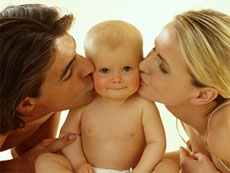 МОУ Первомайский детский домСлужба сопровождения замещающих семейНаш адрес: д. Шильпухово, д. 99Телефон: 2-12-85, 2-15-86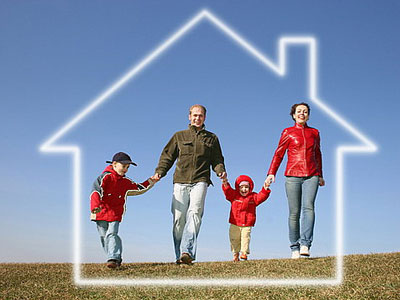 2015 годЕсли Вы:- Любите детей, но в силу сложившихся жизненных обстоятельств их у Вас нет,-  Проводили  детей во взрослую жизнь и ваш дом опустел без детского смеха,-  Вы счастливы, растите своих детей, но хотите увеличить семью и чувствуете в себе силы воспитать еще одного ребенка,-  Не согласны с тем, что проблемы детей-сирот и детей, оставшихся без попечения родителей, - это дело только государства,- Верите, что человек способен изменить жизнь хотя бы одного ребенка, взяв его в семью, стать ему верным другом и подарить детство,то эта информация для Вас.Усыновление (удочерение)Усыновление (удочерение) является приоритетной формой устройства детей. Родители несут ответственность за судьбу ребенка. Усыновленный ребенок приобретает права и обязанности кровного ребенка.  Положительные стороны:тайна усыновления позволяет ребенку чувствовать себя полноценным членом семьи;Законом закрепляются родственные отношения и   право на наследование; контакты с кровными родственниками  отсутствуют, связь не поддерживается;Ребенку  можно сменить фамилию, имя, отчество, место и дату рождения на 3 месяца в одну или другую сторону;Государство предоставляет выплаты:-  единовременное пособие при  усыновлении;-  пособие по беременности и родам;- ежемесячное пособие по достижении ребенка 1,5 лет;-  ежемесячное пособие на ребенка;-  отпуск по уходу за ребенком;У родителей возникает право на материнский капитал (если в семье двое и более детей).Отрицательные стороны:Жесткие требования по материальному положению и жилью (по сравнению с опекой, приемной семьей);Установление и отмена усыновления производится в судебном порядке.Опека (попечительство)Опека (до 14-летнего возраста), попечительство (с 14 до 18 лет) устанавливается над детьми, оставшимися без попечения родителей, в целях их содержания, воспитания, образования, а также для защиты их прав и интересов. Органы опеки осуществляют контроль за условиями содержания,  воспитания и образования ребенка.Приемная семьяФорма устройства детей-сирот и детей, оставшихся без попечения родителей, на основании договора о приемной семье.Положительные стороны опеки (попечительства), приемной семьи:Опекуны, приемные родители являются законными представителями детей;При достижении совершеннолетия за ребенком-сиротой сохраняются социальные гарантии, предусмотренные государством;Решается жилищный вопрос: за ребенком закрепляется право пользования жилой площадью, в случае её отсутствия несовершеннолетний ставится на очередь для получения жилья;Государство предоставляет выплаты:-  единовременное  пособие из федерального бюджета;-    единовременное губернаторское пособие;-    ежемесячное пособие на содержание ребенка;Отрицательные стороны опеки (попечительства), приемной семьи:Ребенок имеет статус воспитуемого и в подростковом возрасте может ощущать свою неполную принадлежность к семье опекуна;Отсутствует тайна передачи ребенка под опеку, в приемную семью;Возможны контакты с кровными родственниками;Ребенку до 14 лет невозможно сменить фамилию, имя, отчество;Кровные родители имеют полное право  на восстановление в родительских правах и тем самым могут вернуть себе ребенка (если ребенку уже исполнилось 10 лет, то только с его согласия.